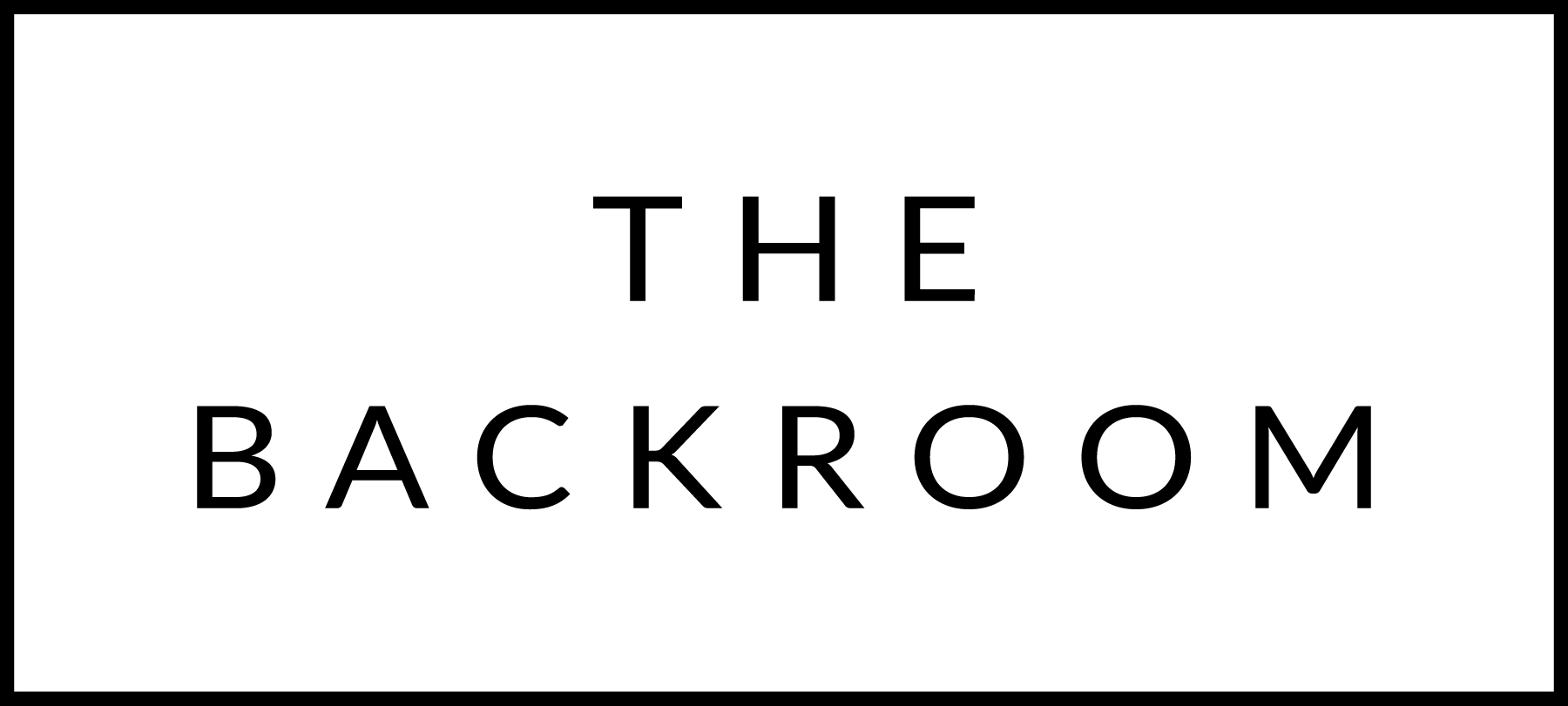 January 29th & 30th, 2016COCKTAIL HOUR SNACKSRicotta Meatballs&Randall Steak TartarTO STARTFarro PaccheriniCelery Root, Pancetta & EscaroleTHE MAIN EVENTNewhall Farm Randall BeefSweet Potato & Brussels Sprout Red Wine-Balsamic OnionsFOR THE TABLE
Sunchoke & Leek GratinSpicy CrumbsDESSERTMalted Dark Chocolate CakeButtermilk Ice Cream